iMeeting X-Mic-DC/DDSmart full-digital conference Chairman/ Delegate unit (Pure Discussion, without screen)Datasheet V2.0FEATURESFull digital conference technology, simple and strong anti-static desktop design, in line with ergonomics, very modern sense of science and technology.Adopt high-strength anti-scratch tempered glass surface, light touch keys, accurate positioning, rapid control, no mechanical keys, no wear, unlimited life.Adopt the design of aluminum alloy integrated square microphone stem, and adopt the principle of sound interference, which has excellent super-directional performance.Multi-functional conference speech unit integrating speech discussion, video tracking and conference service.DSP digital processing and transmission technology is adopted to overcome the problem of long-distance transmission attenuation. The 6-core cable distance can reach 250 meters, and the network cable distance can reach 150 meters.The chairman has a priority button, which can quickly close the delegate unit. The delegate unit can be set as a VIP unit. The VIP unit is not limited to speak and will not be opened and closed by other delegate units.24V power supply is provided by the conference controller, with low power consumption design, and 20 conference units can be connected in a single way.Adopt digital strong anti-interference technology to ensure that the equipment in the venue is not interfered by mobile phones, Bluetooth, radio, WiFi and other signals.The camera tracking function is available with the conference controller, which can be preset through the conference controller, control keyboard or PC software.The system has first-in first-out, limited mode, speech application and other modes, and the number of speakers can be set from 1 to 6.Live "hot plug" function is available between units, so that the safety of the system is more guaranteed.Speech unit equipment adopts non-compressed audio transmission technology, 48K sampling rate, 20Hz-20KHz bandwidth, perfect sound quality; With low delay technology, the output from microphone sound to power amplifier is less than 10ms; Long-distance high-fidelity pickup, the effective pickup distance is greater than 50cm.The system adopts the ID addressing mode. The conference management software or the conference controller defines the ID number of the unit to avoid ID number duplication.TECHNICAL SPECSquare Stem: Pure Discussion, without screenSquare Stem: Pure Discussion, without screen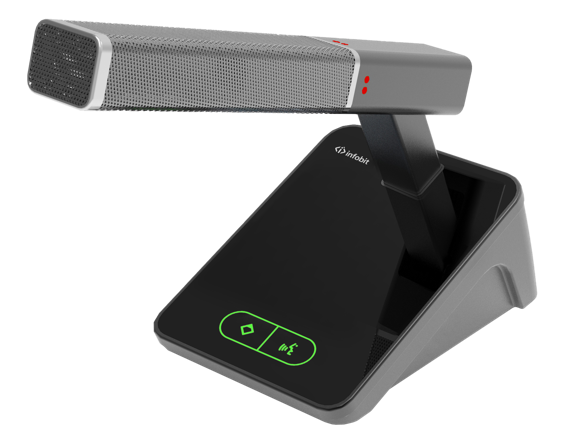 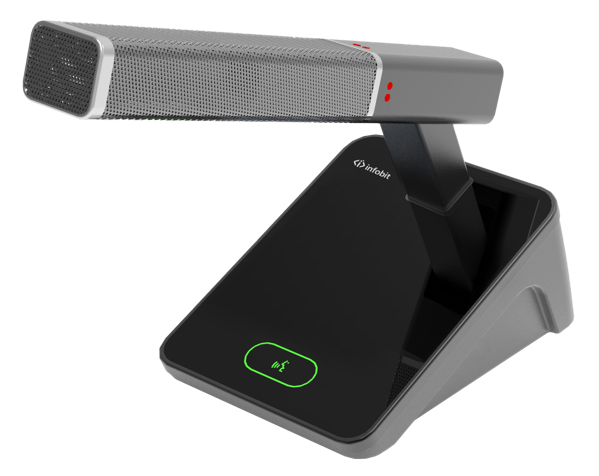 iMeeting X-Mic-DC (Chairman Unit)iMeeting X-Mic-DD (Delegate Unit)Power consumption1.8WSystem capacity15 sets of six-core unit in single channel, which can be expanded to 51,200 setsFrequency response20Hz~ 20KHzSignal to Noise Ratio (SNR)>90dBDynamic range96dBChannel separation102dBTotal harmonic distortion< 0.05%Microphone typeImported gold film pickup headMicrophone sensitivity（-42dBV/Pa）Operating voltage24V DC±5％Operating current 40mA ±5％Connection mode Junction boxNumber of units on 1/2/3/4/5/6Equivalent noise 20dBA (SPL)Maximum sound pressure level 125dB (THD∠3%)Mic stem L 200mmUnit connection port 6-core DINNet weight0.8kgExternal dimensions 127 × 97 × 57mm (excluding the MIC stem)